Муниципальное образовательное  бюджетное                          учреждение             « БОРОВАЯ СРЕДНЯЯОБЩЕОБРАЗОВАТЕЛЬНАЯ ШКОЛА»             461000 п. Колтубановский            пер Школьный , д.10               телефон: 8 (35 342)37- 6-84          Е-mail: borovaia-2Bsoch@ yandex. ru     Приказ  № ___  от  «18» октября 2019 г.«Об открытии лагеря дневного пребывания на   базе школы  на период  осенних  каникул в 2019 году и возложении ответственности за работу лагеря»         На основании  Указа Губернатора Оренбургской  области от 12.04.2012 г. № 211-ук «Об организации отдыха, оздоровления и занятости детей и подростков в Оренбургской области в 2012 году и последующие годы», в соответствии с Постановлением администрации муниципального образования Бузулукский район от 24.04.2012г. № 517-п «Об организации отдыха, оздоровления и занятости детей и подростков в  Бузулукском районе в 2012 году и последующие годы» и  в целях  оздоровления и организации досуга детей  в период летних каникул Приказываю;Открыть на базе МОБУ «Боровая СОШ» лагерь дневного пребывания с питанием. на осенних каникулах 2019-2020 учебного года сроком на  7 дней для учащихся 10-15 лет  в составе 30 человек.Организовать 2-х разовое питание детей лагеря дневного пребывания в столовой МОБУ «Боровая СОШ».Назначить начальником лагеря Акшенцеву Г.П. зам. директора по ВР МОБУ «Боровая СОШ»4.1. Назначить старшей вожатой лагеря:- Серкову Н.Н. – вожатую МОБУ «Боровая СОШ»Назначить воспитателем лагеря:- Сеньчеву О.В. – учителя начальных классов.-  Синельникову И.В. - учителя географии.    4.2. Назначить физкультурным руководителем Курьянова И.Ю., преподавателя и организатора ОБЖ и учителя физвоспитания МОБУ «Боровая СОШ».4.3 Назначить педагогами дополнительного образования:- Шакирова Марата Шамгуновича учителя физвоспитания, -Акшенцеву Галину Петровну учителя математики, -Кучумова Сергея Константиновича учителя физики.4.4. Назначить психологом Филипцову Людмилу Валерьевну, педагога-психолога МОБУ «Боровая СОШ».5. Назначить поваром Чеботарёву Е.А., Галееву В.Ю., техничкой для уборки помещений – Яковлеву Н.П.Заместителю директора по ВР Акшенцевой Г.П.6.1.Провести совещание по организации работы лагеря дневного пребывания с питанием.6.2.  Утвердить положение и программу работы лагеря  на период  каникул в  течение 7 дней. 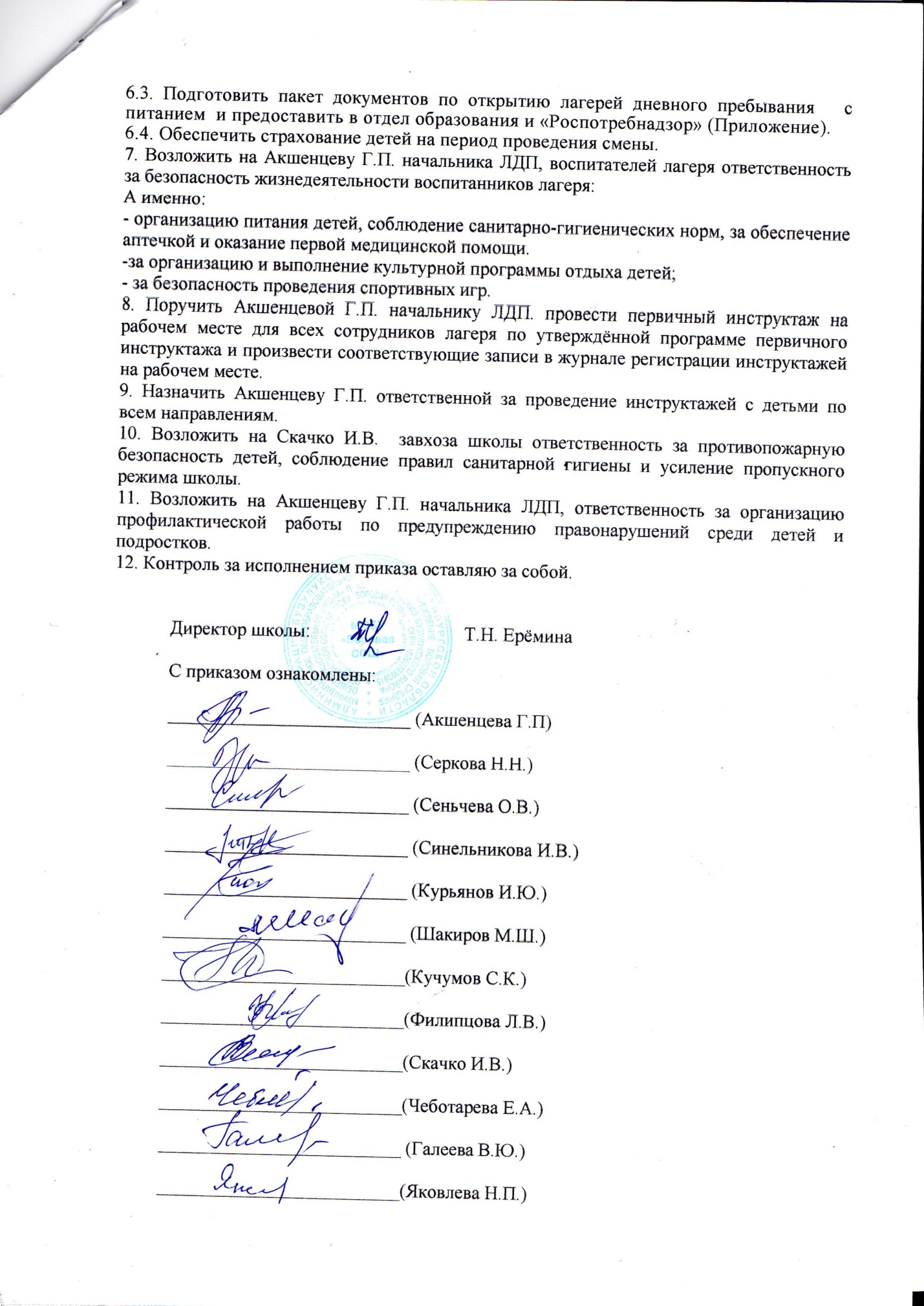 